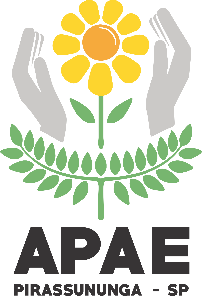  APAE Pirassununga se mobiliza em ações na quarentena!A APAE de Pirassununga está empenhada em continuar a oferecer serviços aos seus alunos e usuários mesmo em período de quarentena. Obedecendo às orientações dos órgãos de saúde e educação, suspendeu as aulas em favor do isolamento social, mas continua com projetos de intervenção direta e indireta.Em termos gerais, são ações de visitas domiciliares emergencial, contato via telefone e whatsapp, orientações nas redes sociais sobre a importância do isolamento social e programas de ensino domiciliar, considerando a clientela da educação especial.O setor de Assistência, por sua vez, está promovendo ações para amparar as famílias nesse momento de isolamento.Dia 25/04/2020 tivemos  início a campanha de arrecadação de alimentos, produtos de limpeza e higiene, para a distribuição de kits às famílias assistidas pela APAE, na tentativa de minimizar os efeitos da quarentena. A campanha prosseguirá por tempo indeterminado e conta com a ajuda da comunidade!Além disso, os serviços internos específicos da entidade seguem com seus trabalhos nas áreas de educação, saúde e assistência. O setor de Educação, no período de pandemia, está realizando as seguintes ações:- Reuniões entre direção e coordenação;- Orientações individuais aos professores e auxiliares de sala;- Professores em home office elaborando atividades para serem entregues quinzenalmente as famílias;- Disponibilização de contato via WhatsApp Business para devolutiva das atividades (fotos para portfólio) realizadas em casaJá o setor de atenção à Saúde CAER(Centro de Atendimento em Reabilitação)/CERIV(Centro Especializado em Reabilitação Física ,Auditiva, Visual, Intelectual e autismo) vem realizando monitoramento dos pacientes e familiares com orientações telefônicas semanais; orientações presenciais em caso emergenciais e de necessidade; orientações de saúde à população por meio de Tecnologia da Informação e da Comunicação .Os atendimentos ambulatoriais da equipe de reabilitação, elegíveis como prioritários, estão mantidos aos pacientes que não apresentam fatores de risco. Os atendimentos médicos também estão mantidos, realizados de acordo com o agendamento, ainda que em menor número de consultas, em casos de emergência ( pós-operatório , pós traumacranioencefálico, epiléticos descompensados, pós acidente vascular encefálico e pacientes que estejam em titulação de medicação controlada), além de manter a renovação de receitas médicas.Tais ações, no entanto, estão sujeitas a ajustes decorrentes do cenário epidemiológico, de acordo com as orientações do Ministério da Saúde e da OMS.A APAE de Pirassununga preocupa-se com a sua clientela e está se esforçando para que esse período seja menos desconfortável, tentando contribuir para uma quarentena com menos impacto.Contribua com a APAE!Para mais informações, ligue 3565-5599 ou apaepirassununga@hotmail.com